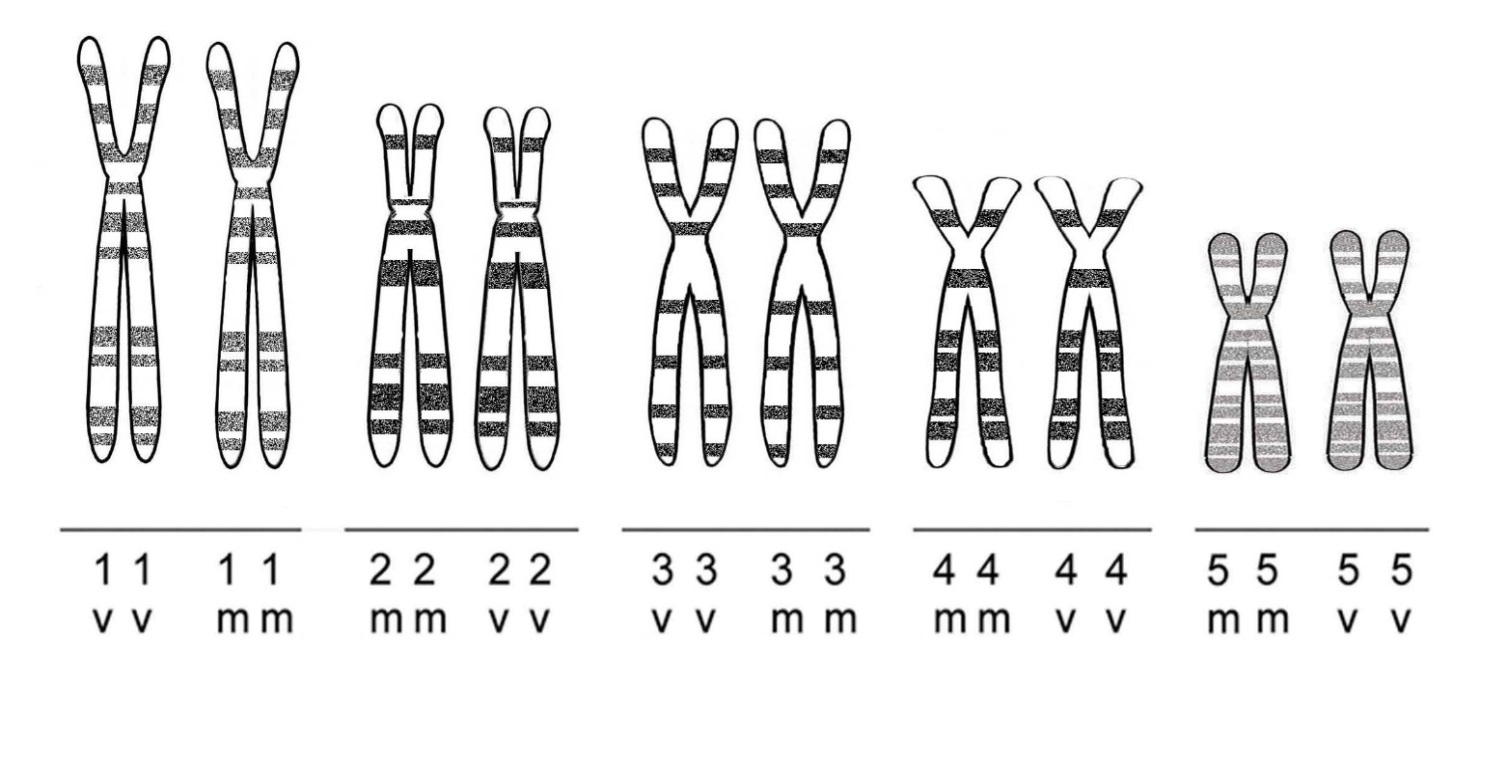 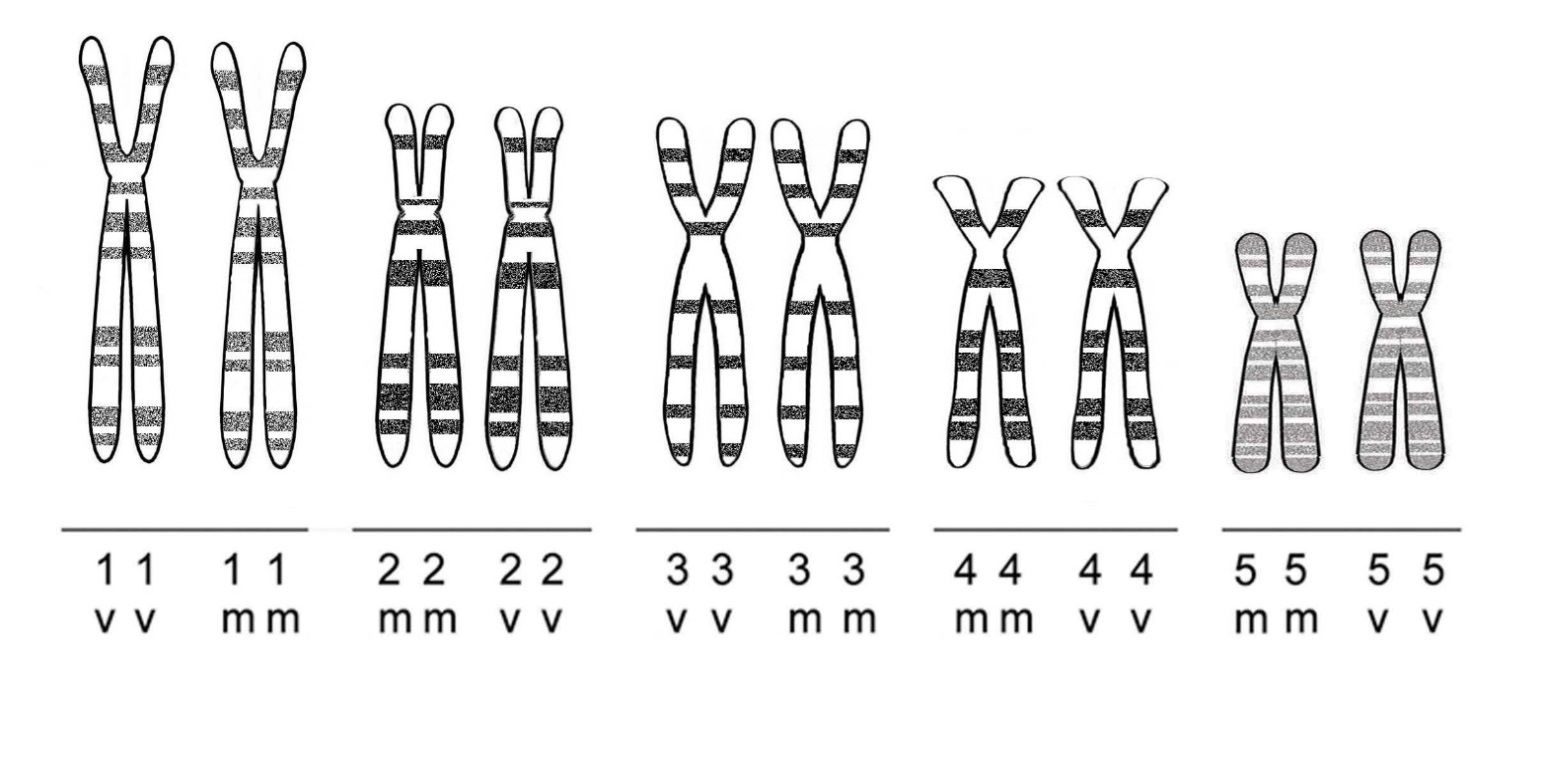 Arbeitsblatt Nr. 1Selbständiges Durchführen der MeioseArbeitsblatt Nr. 2Der Ablauf der Meiose und ihre FolgenEine Anleitung zur selbständigen DurchführungDen Originalchromosomensatz findet Ihr in der Geschlechtsmutterzelle auf dem Arbeitsblatt Nr. 1.Denselben Chromosomensatz erhaltet Ihr noch zweimal.Danach verfahrt Ihr folgendermaßen:Nehmt den ersten Chromosomensatz. Schneidet jedes Chromosom aus und legt es einzeln hin.Knickt die Kennzeichnung jedes Chromosoms nach hinten ab, so dass Ihr sie nicht mehr seht.Vermischt den Chromosomensatz.Legt die homologen Chromosomen zu Paaren zusammen.Vollzieht die erste Reifeteilung, klappt die Kennzeichnung wieder auf, und klebt die Chromosomen in die entstandenen zwei Tochterzellen.Nehmt den zweiten Chromosomensatz. Schneidet wieder die Chromosomen aus und legt sie getrennt entsprechend dem Ergebnis der ersten Reifeteilung. Vollzieht dann mit jeder Tochterzelle die zweite Reifeteilung.Klebt die Chromatiden in die entstandenen 4 Geschlechtszellen.Tragt an der Tafel Euer Ergebnis durch Auflistung der Kennzeichnung der einzelnen Chromosomen der Geschlechtszellen ein (z.B. 1v, 2v, 3m, 4m, 5v).Übertragt das Gesamtergebnis des Kurses in die Tabelle unten. Vergleicht!
Hausaufgabe:Erläutere die beiden wichtigen „Ergebnisse“ der Meiose in Bezug auf die Chromosomenausstattung der entstehenden Geschlechtszellen im Vergleich zur GeschlechtsmutterzelleWelche Verfahrensschritte waren in unserer praktischen Durchführung der Meiose für diese Ergebnisse in besonderer Weise verantwortlich? Begründe, indem du diese Schritte mit dem tatsächlichen Geschehen auf zellulärer Ebene vergleichst.Original-
chromosomen-
satzeiner 
Geschlechts-
mutterzelle 
vor der Meiose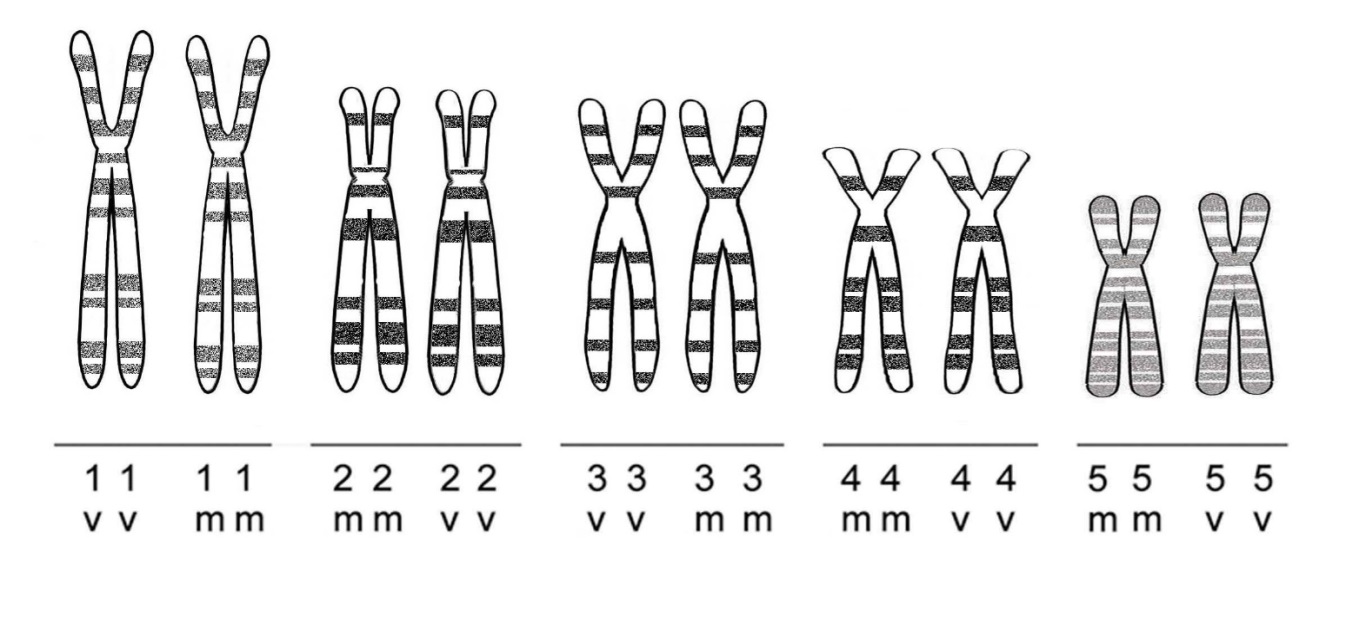 Chromosomen-
sätze 
der entstandenen
Tochterzellen
nach der 
ersten 
Reifeteilung
der MeioseChromosomen-
sätze 
der 
Geschlechts-
zellen 
nach der 
zweiten 
Reifeteilung
der MeioseChromosomen-
sätze 
der 
Geschlechts-
zellen 
nach der 
zweiten 
Reifeteilung
der Meiose12345